展鸿2024年浙江省高校选调生全真模考卷（七）                         《综合能力测试》参考答案及解析第一部分  行政职业能力测验1.【答案】C。解析：本题考查等差数列。第一步：审阅题干。由图可知，（1）中有1个正方体，（2）中第二层正方体木块比第一层多4个，（3）中第三层正方体木块比第二层多4个。以此类推，（n）中第n层正方体木块比第（n-1）层多4个。第二步：已知每层的正方体个数构成公差为4的等差数列。因此第七个图中小正方体木块总数应为[1+1+4×（7-1）]×7÷2=91个。故本题选C。2.【答案】A。解析：本题考查基础应用。第一步：审阅题干。本题中只包含比例关系，无具体数值，可设特殊值列方程求解。第二步：设A粮仓原粮食储量为5，B粮仓为9，C粮仓为10，每个粮仓新增的粮食储量为x。根据题意有=，解得x=1，则今年丰收后三个粮仓的储存总量比原先增加×100%=12.5%。故本题选A。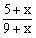 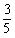 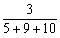 3.【答案】C。解析：本题考查基础应用。第一步：审阅题干。已知题干各量间的数量关系，可列表格求解。第二步：设第1小时B产品销售额为x万元。列表格如下：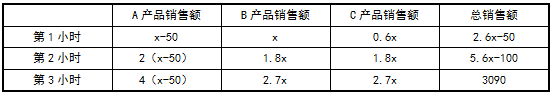 根据表格第三行可得，4（x-50）+2.7x+2.7x=3090，解得x=350。因此第2小时直播带货额是5.6×350-100=1860万元。故本题选C。4.【答案】B。解析：本题考查基础经济问题。第一步：审阅题干。总利润=总收入-总成本。第二步：这7天菜商共赚了（100×7-2×20-10）×10-100×7×5=6500-3500=3000元。故本题选B。5.【答案】C。解析：本题考查经济优化。第一步：审阅题干。本题出现“成本、销售单价、每降低……销量……、最大利润”，可知为经济优化问题。第二步：设降低x元时，利润最大。此时每一件的利润为120-x-70=（50-x）元，销量为（100+5x）件，总利润为（50-x）×（100+5x），变形为5×（50-x）×（20+x），根据均值不等式可知，当50-x=20+x时，总利润最大，此时x=15，所以销售单价为120-15=105元。故本题选C。6.【答案】B。解析：本题考查约数。第一步：审阅题干。根据题意可知获得纪念品A的号码成公差为7的等差数列；获得纪念品B的号码成公差为-9的等差数列。所求为最多的人数，可从最大选项依次代入排除。第二步：获得纪念品A的号码有1、8、15、22、29、36、43、50、57、……。选项依次代入验证：D项代入：获得纪念品B的号码有54、45、36……，号码36同时获得纪念品A、B，排除。C项代入：获得纪念品B的号码有52、43……，号码43同时获得纪念品A、B，排除。B项代入：获得纪念品B的号码有48、39、30、21、12、3，无人同时获得纪念品A、B，当选。故本题选B。7.【答案】D。解析：本题考查基础行程问题。第一步：审阅题干。根据“总路程前半段比后半段多用时3分钟”可知，李某在前路程所用时长比最后路程所用时长多3分钟。第二步：设甲乙两地之间的距离为x千米，李某骑车从出发到行至的路程时的平均速度为（15+21）÷2=18千米/小时，根据题意有-=，解得x=25.2，超过25千米。故本题选D。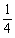 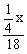 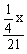 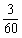 8.【答案】C。解析：本题考查两者容斥。第一步：审阅题干。题干涉及两个集合“第一次体检”“第二次体检”，属于两者容斥问题，根据容斥原理解题。第二步：根据二者容斥公式解题，A∪B=A+B-A∩B，A∪B=480-40=440人，A+B=320+240=560人。则两次体检都合格的人数是A∩B=560-440=120人。故本题选C。9.【答案】D。解析：本题考查赋值工作量问题。第一步：审阅题干。题干给出了两个工程队单独施工需要的时间，则可赋值工作量，从而得出工作效率。第二步：设该项工程的工作总量为60（20和15的最小公倍数），则甲工程队的工作效率为60÷20=3，乙工程队的工作效率为60÷15=4。乙工程队工作了12-3=9天，完成的工作量为4×9=36，还剩60-36=24需要甲工程队完成，甲工程队需要工作24÷3=8天。因此甲工程队中途休息了12-8=4天。故本题选D。10.【答案】B。解析：本题考查基础排列组合问题。第一步：审阅题干。本题可通过分情况讨论解题。第二步：根据题意，小张工作20天，每天最多5次，则本月最多100次，实际只有98次，存在两种情况：①有一天少2次，情况数为=20种。②有两天分别少1次，情况数为=190种。综上所述，总情况数为20+190=210种。故本题选B。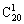 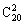 11.【答案】D。解析：本题考查基础概率问题。第一步：审阅题干。可知不同的分组方式有3种，而要想小王和小张均在半决赛中获胜，则他们不能被分到同一组，还有3-1=2种分组方式。第二步：小王和小张均在半决赛中获胜的概率为×60%×40%=。故本题选D。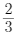 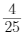 12.【答案】C。解析：本题考查比赛问题。第一步：审阅题干。根据表述，本题可用“寻找奇数场次”的规律解题。第二步：根据规律，此时已经比完的场次中，寻找奇数场次的个数即可判断中国已经比赛几场，即“11场、9场、7场、5场、3场、1场”有6个，中国队已经比赛了6场，还剩11-6=5场。故本题选C。13.【答案】C。解析：根据题意可知，6位员工的考核总分为63×6=378分，要使第二高的分数最少，则其他人的分数应尽可能高，设第二高的分数为x分，则这6个人的分数分别为72分、x分、（x-1）分、（x-2）分、（x-3）分、53分，根据题意有72+x+x-1+x-2+x-3+53=378，解得x=64.75，则这些员工中分数第二高的最少考了65分。故本题选C。14.【答案】D。解析：本题考查钟表问题。第一步：审阅题干。本题可通过绘制对称图分析解题。第二步：根据题意，可画图如下，左侧为镜中时间，右侧为实际时间，两种表盘对称。实际时间应该是8:55。不少于9小时才能打卡，则9小时后应该是17:55。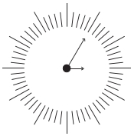 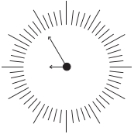 故本题选D。15.【答案】B。解析：本题考查牛吃草问题。第一步：审阅题干。已知每位游客平均每日消耗草莓2+1=3斤。第二步：因此为保证采摘活动至少可以持续20天，平均每天最多接待（2000+40×20）÷（20×3）=≈46位游客。故本题选B。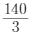 16.【答案】A。解析：本题考查集合推理中的补条件。第一步：翻译题干信息。题干由“切实关心员工福利→管理艺术高超”和“切实关心职工福利→首先把注意力放在解决住房上”推出“﹁首先把注意力放在解决住房上→﹁管理艺术高超”。“切实关心职工福利→首先把注意力放在解决住房上”等价于“﹁首先把注意力放在解决住房上→﹁切实关心职工福利”，则要推出结论，需要在“﹁切实关心职工福利”和“﹁管理艺术高超”之间建立联系。第二步：分析选项，确定答案。A项“管理艺术高超→关心员工福利”等价于“﹁切实关心职工福利→﹁管理艺术高超”，符合要求。B、C、D项均不能使题干论证成立，排除。故本题选A。17.【答案】C。解析：本题考查解释类。第一步：分析题干矛盾现象。题干矛盾现象：某在线教育机构推出的直播课在试播时组织了很多中小学生和家长免费观看，获得了很高的评价，但是在正式播出后，在线收看的人数并不理想。第二步：分析选项，确定答案。A项：指出正式的直播课程需要付费观看，由于付费原因，导致在线收看人数不理想，可以解释题干现象，排除。B项：指出直播课的正式播出时间不合理，由于时间原因，导致在线收看人数不理想，可以解释题干现象，排除。C项：仅指出该直播课为系列课程共开设10节，无法解释为何正式播出时的在线收看人数不理想，当选。D项：指出其他在线教育机构推出许多同类型的直播课，由于竞争分散了目标客户，导致在线收看人数不理想，可以解释题干现象，排除。故本题选C。18.【答案】D。解析：本题考查加强类。第一步：分析题干论点论据。论点：应致力于研发木制人造卫星。论据：所有卫星在返回地球大气层时都会焚毁并产生氧化铝微粒，这些微粒会在大气层中飘浮很长时间，最终对环境造成影响。目前大约有6000颗人造卫星环绕地球旋转，其中60%的卫星已经停止运行，成为太空垃圾。专家警告称，随着人类不断发射卫星和太空飞船，太空垃圾极有可能坠向地球。第二步：分析选项，确定答案。A项：举例说明我国发射的返回式卫星用白橡木制成隔热罩可安全燃烧，但未明确其是否会对环境造成影响，无法支持题干论点，排除。B项：指出木制卫星使卫星设计更加简单，与木制人造卫星是否会产生太空垃圾对环境造成影响无关，无法支持题干论点，排除。C项：指出科学家已筛选出可做卫星主体结构的合适木质材料，但未明确其是否会对环境造成影响，无法支持题干论点，排除。D项：指出木制卫星在回收时可直接燃烧，不会向地球大气层释放有害物质，也不会向地面倾泻碎片，说明木制人造卫星不会产生太空垃圾对环境造成影响，应致力于研发木制人造卫星，支持题干论点，当选。故本题选D。19.【答案】A。解析：本题考查集合推理。第一步：整理题干信息。①快递市场竞争激烈→快递企业被迫大幅下调收费单价∧特色快递企业能够避免；②快递员都愿意在收费单价高的快递企业工作，而某国快递员没有为特色快递企业工作的强烈愿望。第二步：分析选项，确定答案。A项：某国快递员没有为特色快递企业工作的强烈愿望，说明该国的非特色快递企业收费单价并没有大幅下调，再结合①可知，快递企业没有被迫大幅下调收费单价，是否定了①的后件，可以推出否定前件，即该国快递市场竞争并不激烈，可以推出，当选。B项：题干未涉及快递企业招聘快递员难度问题，无法推出，排除。C项：某国快递员没有为特色快递企业工作的强烈愿望，而快递员都愿意在收费单价高的快递企业工作，可以推出该国的普通快递和特色快递收费单价没有明显区别，而非该国快递收费单价普遍偏低或偏高，排除。D项：题干未涉及快递企业中快递员的收入问题，无法推出，排除。故本题选A。20.【答案】D。解析：本题考查削弱类。第一步：分析题干论点论据。论点：在新能源车辆中，乘用车的安全性大大低于专用车和公交车。论据：在着火事故车辆中，乘用车占比达到69.6%，专用车次之，公交车最低。第二步：分析选项，确定答案。A项：企业对乘用车安全性设施的研发投入最高，无法说明其实际安全性不低于专用车和公交车，排除。B项：说明司机的水平影响安全性，加强题干论点，排除。C项：伤亡人数少不能表示车辆安全性高，无法削弱题干论点，排除。D项：指出新能源专用车和公交车保有量不到新能源汽车总量的10%，说明数据不科学，即题干中的69.6%并不能说明乘用车的事故率高，削弱了论点与论据之间的联系，最能削弱题干论点，当选。故本题选D。21.【答案】C。解析：第一步：分析题干词语间的关系。过氧化氢与双氧水为全同关系。第二步：分析选项，确定答案。A项：氢氧化钙的别称是熟石灰，生石灰指氧化钙，二者不为全同关系，排除。B项：一氧化碳与二氧化碳是不同的物质，二者不为全同关系，排除。C项：酒精与乙醇为全同关系，当选。D项：葡萄糖与蔗糖是不同的物质，二者不为全同关系，排除。故本题选C。22.【答案】A。解析：本题考查顺承关系。第一步：分析题干词语间的关系。先对比再分析。第二步：分析选项，确定答案。A项：先欣赏再评鉴，当选。B项：种植与养殖为反对关系，排除。C项：繁荣是发展的结果，排除。D项：资金是援助的一个项目，二者为种属关系，排除。故本题选A。23.【答案】D。解析：本题考查种属关系。第一步：分析题干词语间的关系。暴雨与冰雹为反对关系，且二者均属于天灾。第二步：分析选项，确定答案。A项：汽车不属于玩具，排除。B项：归纳与总结均为逻辑方法，二者与逻辑为对应关系，排除。C项：舞蹈不属于戏剧，排除。D项：没收与罚款为反对关系，且二者均属于处罚，当选。故本题选D。24.【答案】B。解析：字是词的组成部分，词是句的组成部分；B项点是线的组成部分，线是面的组成部分。A项秒、分、时均为时间的计量单位，三者为反对关系，排除。C项江、湖、海三者为反对关系，排除。D项根、茎、叶三者为反对关系，排除。故本题选B。25.【答案】A。解析：本题考查其他关系。选项逐一代入。A项：敦煌是丝绸之路的一个标志性地点，遵义是万里长征的一个标志性地点，前后逻辑关系一致。B项：骆驼和草鞋分别是丝绸之路和万里长征的工具，但前者是生物，后者是非生物，排除。C项：丝绸之路经过沙漠，但万里长征没有经过海洋，排除。D项：丝绸之路的目的是贸易，但万里长征的目的并非解放，而是战略转移和北上抗日，排除。故本题选A。26.【答案】D。解析：本题考查数量类规律。第一步：观察图形。题干各图形组成元素相同，优先考虑元素方面的规律。题干各图形均包含4个顶点朝上的正三角形，则问号处图形应包含4个顶点朝上的正三角形。第二步：分析选项，确定答案。A项：包含3个顶点朝上的正三角形，排除。B项：包含5个顶点朝上的正三角形，排除。C项：包含2个顶点朝上的正三角形，排除。D项：包含4个顶点朝上的正三角形，当选。故本题选D。27.【答案】D。解析：题干图形均含有两个封闭空间，且外框均为圆，排除A、B项。再次观察，题干图形直线数依次为：0、1、2、3、4、（5），排除C项。故本题选D。28.【答案】B。解析：题干奇数项图形均为纯直线图形，偶数项图形均为纯曲线图形，则问号处图形应为纯曲线图形。观察选项，只有B项符合。故本题选B。29.【答案】A。解析：①②③图形的俯视图经过旋转为相同的图形，④⑤⑥图形的俯视图经过旋转为另一个相同的图形。故本题选A。30.【答案】D。解析：题干图形为组合图，可画图进行拼凑。如下图所示，①、②和D项可以组成一个正方体。故本题选D。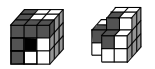 31.【答案】C。解析：本题考查简单计算。第一步：查找相关材料。题干命题点的对应材料在文字材料第一段，即截至2020年3月，城镇网民规模为6.49亿人，占网民整体的71.8%。第二步：根据已知条件解题。2020年3月，农村网民规模约占我国网民整体的1-71.8%=28.2%。故本题选C。32.【答案】B。解析：本题考查预期量。第一步：查找相关材料。题干命题点的对应材料在文字材料第一段，即截至2020年3月，城镇网民规模为6.49亿人，较2018年12月增长4200万。第二步：根据已知条件解题。2018年12月到2020年3月的城镇网民规模月均增长量为4200÷15=280万人=0.028亿人，因此2020年12月，城镇网民规模约为6.49+0.028×9≈6.74亿人。故本题选B。33.【答案】C。解析：本题考查间隔增长率。第一步：查找相关材料。题干命题点的对应材料在图一，即2020年3月，我国农村网民规模为2.55亿人；2012年12月，我国农村网民规模为1.56亿人，同比增长14.6%。第二步：根据已知条件解题。与2011年12月相比，2020年3月农村网民规模增长了×100%-1≈×100%-1≈82%，C项与之最接近。故本题选C。34.【答案】D。解析：本题考查简单计算。第一步：查找相关材料。题干命题点的对应材料在图二，即2015～2018年城镇与农村地区互联网普及率。第二步：根据已知条件解题。2015年城镇地区互联网普及率与农村相差65.8%-31.6%=34.2%，2016年相差69.1%-33.1%=36%，2017年相差71%-35.4%=35.6%，2018年相差74.6%-38.4%=36.2%。因此城镇地区互联网普及率与农村相差最大的是2018年。故本题选D。35.【答案】D。解析：本题考查综合分析。A项错误：根据文字材料可知，截至2020年3月，我国农村网民规模为2.55亿人，农村地区互联网普及率为46.2%。因此截至2020年3月，农村人口为≈≈5.6亿人，排除。B项错误：材料未给出有关2019年的农村网民数据，无法得出2019年农村网民规模同比增长率，排除。C项错误：根据图二可知，2016年我国城镇地区互联网普及率的增幅为69.1%-65.8%=3.3%，即增长3.3个百分点，2017年为71%-69.1%=1.9%，即增长1.9个百分点，后者小于前者，排除。D项正确：根据图一柱形图可知，2013～2018年，我国农村网民规模每年均较上一年有所增长，当选。故本题选D。36.【答案】D。解析：本题考查基期计算。第一步：查找相关材料。题干命题点的对应材料在文字材料，即2019年，我国电信业务收入完成1.31万亿元，比上年增长0.8%。第二步：根据已知条件解题。2018年我国电信业务收入为≈1.31×（1-0.8%）≈1.31-0.01=1.30万亿元。故本题选D。37.【答案】A。解析：本题考查比重作差。第一步：查找相关材料。题干命题点的对应材料在折线图和柱形图，即2014～2019年每年的电信业务收入增速以及对应年份的移动通信业务收入占比。第二步：根据已知条件解题。根据折线图可知，电信业务收入同比增速最高的年份是2017年，为6.6%。根据柱形图可知，2017年移动通信业务收入占比比上年上升了71.9%-71.5%=0.4%，即上升了不到1个百分点。故本题选A。38.【答案】D。解析：本题考查基期比较。第一步：查找相关材料。题干命题点的对应材料在柱形图和折线图，即2014～2018年固定通信业务收入占比和电信业务收入增速。由于只给出了占比和增速，可赋值基期量为100，方便计算。第二步：根据已知条件解题。假设2014年电信业务收入为100，则当年固定通信业务收入为27.8，2015年固定通信业务收入为100×（1-2%）×29.6%≈29＞27.8（2014年）；同理，假设2015年电信业务收入为100，2016年固定通信业务收入为100×（1+5.4%）×28.5%≈30＞29.6（2015年）；假设2016年电信业务收入为100，2017年固定通信业务收入为100×（1+6.6%）×28.1%≈30＞28.5（2016年）；假设2017年电信业务收入为100，2018年固定通信业务收入为100×（1+2.9%）×29.2%≈30＞28.1（2017年）。综上，固定通信业务收入同比增长的年份有2015年、2016年、2017年、2018年，共4个年份。故本题选D。39.【答案】C。解析：本题考查比重作差。第一步：查找相关材料。题干命题点的对应材料在文字材料，即2019年，我国电信业务收入比上年增长0.8%。其中：固定数据及互联网业务收入比上年增长5.1%；移动数据及互联网业务收入比上年增长1.5%；固定增值业务收入比上年增长21.2%，其中，IPTV（网络电视）业务收入比上年增长21.1%。第二步：根据已知条件解题。①正确，根据部分增长率大于整体增长率，部分占整体的比重同比上升可知，固定数据及互联网业务收入的同比增长率（5.1%）＞电信业务收入的同比增长率（0.8%），则2019年的比重高于2018年。同理可知②正确，③错误。综上，2019年的数值高于2018年的有2项。故本题选C。40.【答案】C。解析：本题考查综合分析。A项正确：根据文字材料可知，2018年固定增值业务收入为亿元，排除。B项正确：根据材料可知2014～2018年电信业务收入的增速以及2019年电信业务收入，则可根据基期量=推出2014～2018年电信业务总收入，排除。C项错误：材料中仅给出2019年物联网业务收入的同比增速，没有2018年物联网业务收入的相关数据，因此无法推出2018年物联网业务收入的同比增长率，当选。D项正确：根据文字材料可知，2019年我国电信业务收入完成1.31万亿元，比上年增长0.8%，IPTV（网络电视）业务收入294亿元，比上年增长21.1%。因此可以推出2018年IPTV业务收入在全年电信业务收入中的占比，排除。故本题选C。41.【答案】D。解析：新民主主义革命的胜利，彻底结束了旧中国半殖民地半封建社会的历史，彻底结束了旧中国一盘散沙的局面，彻底废除了列强强加给中国的不平等条约和帝国主义在中国的一切特权，为实现中华民族伟大复兴创造了根本社会条件。因此，②③④正确，①错误，它属于社会主义革命的成就，不属于新民主主义革命的成就。故本题选D。42.【答案】A。解析：A项错误，再分配是在初次分配基础上，对部分国民收入进行的重新分配，主要由政府调节机制起作用。B、C项均正确，第三次分配是建立在自愿性的基础上，以募集、自愿捐赠和资助等慈善公益方式对社会资源和社会财富进行的分配。其主体是社会力量，其形式（或途径）是包括民间捐赠、慈善事业、志愿行动等在内的社会公益事业，其推动力量主要是道德、文化、习惯等因素。D项正确，作为助力解决贫困问题、缩小收入差距、促进共同富裕的重要手段，第三次分配是关系经济社会发展和国家治理的重要制度安排。故本题选A。43.【答案】C。解析：A项错误，《行政处罚法》第63条规定，行政机关拟作出下列行政处罚决定，应当告知当事人有要求听证的权利，当事人要求听证的，行政机关应当组织听证：（一）较大数额罚款；（二）没收较大数额违法所得、没收较大价值非法财物；（三）降低资质等级、吊销许可证件……当事人不承担行政机关组织听证的费用。B项错误，《行政处罚法》第20条第一款规定，行政机关依照法律、法规、规章的规定，可以在其法定权限内书面委托符合本法第二十一条规定条件的组织实施行政处罚。行政机关不得委托其他组织或者个人实施行政处罚。C项正确，《行政处罚法》第12条第三款规定，法律、行政法规对违法行为未作出行政处罚规定，地方性法规为实施法律、行政法规，可以补充设定行政处罚。拟补充设定行政处罚的，应当通过听证会、论证会等形式广泛听取意见，并向制定机关作出书面说明。地方性法规报送备案时，应当说明补充设定行政处罚的情况。D项错误，《行政处罚法》第68条规定，依照本法第五十一条的规定当场作出行政处罚决定，有下列情形之一，执法人员可以当场收缴罚款：（一）依法给予一百元以下罚款的；（二）不当场收缴事后难以执行的。故本题选C。44.【答案】D。解析：《民法典》第279条规定，业主不得违反法律、法规以及管理规约，将住宅改变为经营性用房。业主将住宅改变为经营性用房的，除遵守法律、法规以及管理规约外，应当经有利害关系的业主一致同意。A项属于遵守法规，B项属于遵守管理规约，C项属于经有利害关系的业主一致同意，D项不属于应当具备的前提条件。故本题选D。45.【答案】C。解析：A项正确，战国时期，楚国楚悼王当政时，任命吴起为令尹，对楚国政治、法律、军事等实行改革，史称吴起变法。吴起变法中有一项重要措施即对无功劳的贵族及其后代，实行均其爵、平其禄政策，对立有军功和其他有功人员，则授予爵禄，以解决分配不公，提高将士和新兴封建势力的积极性，在此同时，进而废除贵族世卿世禄制。B项正确，战国时期，商鞅在秦国进行变法，其在经济上主张废除井田，奖励耕织。其中奖励耕织的主要内容是对努力耕织，促进谷物和布帛生产的人，免除其徭役；对弃农经商或不事劳作的进行惩罚；招徕三晋地区的无地农民到秦国进行垦荒。C项错误，战国时期，商鞅在秦国进行变法，其在经济上主张的废除井田的内容是承认私人占有土地的合法性，允许自由买卖土地，因此秦国某人将自己的良田卖与他人不会受到刖刑。D项正确，战国时期，魏国的魏文侯当政时，任用李悝为相，进行变法改革，史称李悝变法。其在经济上，主要实行尽地力、平籴法。其中平籴法是指由国家控制粮食的购销和价格，政府在丰年以平价收购农民余粮，防止商人压价伤农；在灾年则平价出售储备粮，防止商人抬价伤民，防止“谷贱伤农，谷贵伤民”。故本题选C。46.【答案】C。解析：A项正确，新雪的密度低，贮藏在里面的空气较多，而空气的导热性差，因此可以减少土壤热量的散发，阻挡空气中的寒气侵入，起到防冻保温的作用。B项正确，融化是一个吸热的过程，因此雪融化时会吸收土壤中的热量，使得土壤温度下降，不利于越冬虫卵的存活。C项错误，雪是大气中的水蒸气直接凝华或水滴直接凝固而成。由于大气中78%为氮气，因此雪中含有大量的氮化物，并非磷化物。D项正确，雪融化后的水可以提高土壤含水量，给庄稼积蓄很多水，有利于缓解春旱。故本题选C。47.【答案】A。解析：A项正确，温水洗浴可以使皮肤的毛细血管扩张，汗孔张开，有利于散热，达到降温的目的，因此夏季洗温水浴可以降温。B项错误，出汗是人体的一种正常的生理反应，如果在天气比较炎热的时候出汗，能够起到降温退热的功效，并没有减肥作用。C项错误，太阳镜是否能防止紫外线与镜片的颜色深浅没关系，而是由镜片的UV（紫外线）标准决定的，即使镜片能防止紫外线，也不宜选择颜色过深的太阳镜，镜片颜色过深会严重影响能见度，眼睛容易因看东西吃力而受到损伤。太阳镜的镜片应保证能穿过30%的光线，以灰色或绿色为最佳。D项错误，中暑后大量饮用白开水会加速体内的电解质紊乱，导致肌肉痉挛、乏力等症状更加严重，建议补充糖盐水，并要采取少量、多次饮水的方法，每次以不超过300毫升为宜。故本题选A。48.【答案】A。解析：A项错误，男子竞技体操项目包括自由体操、鞍马、吊环、跳马、双杠和单杠共六个项目；女子竞技体操项目包括跳马、高低杠、平衡木和自由体操共四个项目。B项正确，邓小平对足球运动情有独钟，是个铁杆足球迷，在谈到要把学校的体育工作搞好时，指出：“足球不从娃娃搞起，是上不去的。”C项正确，根据国际奥委会执委会的决定，为了减少奥运会运动员总数，同时增加女性选手比例，促进两性平等的改善，乒乓球混双成为了2020年东京奥运会的正式比赛项目，成为新增的九个男女混合项目之一。D项正确，跳水、举重、体操是历年来我国运动员在奥运会比赛中的优势项目，近几届奥运会，中国在游泳项目涌现出一批人才，使游泳逐渐成为中国的优势项目。故本题选A。49.【答案】A。解析：A项错误，海南岛属于热带岛屿，是我国仅次于台湾岛的第二大岛。B项正确，我国领土最南端是南沙群岛的曾母暗沙，是由曾母礁丘、八仙暗沙和立地暗沙组成的一组群礁。C项正确，我国岛屿大部分分布在长江口以南的海域，东海岛屿约占岛屿总数的60%，南海岛屿约占30%，黄、渤海岛屿约占10%。D项正确，舟山渔场位于杭州湾以东、长江口东南的浙江东北部，面积约5.3万平方公里，是中国最大的海洋渔场。故本题选A。50.【答案】A。解析：黑土是指地表植被经过长期腐蚀形成腐殖质后演化而成的土壤，它土质疏松、肥力高，是世界上最肥沃的土壤，有机质含量是黄土的十倍，非常适合植物生长。我国东北地区黑土地处世界主要黑土带之一。故本题选A。第二部分  申论三、作答要求（一）近期，浙江省计划开展一次生态保护经验分享会。假设你是丽水环境部门的相关工作人员，结合资料2，为单位领导撰写一篇讲话稿。（30分）要求：（1）角色定位准确，内容切合主题； （2）语言流畅、条理清晰；     （3）字数不超过600字。【参考答案】关于生态保护经验分享的讲话稿各位嘉宾：大家好！我国曾经宣布灭绝的阳彩臂金龟，如今又在我市庆元、龙泉和景宁等多地被发现有稳定种群分布。这进一步说明我市生物多样性得到有效的保护与恢复，且生态保护成效显著。我市常年进行生态保护，总结出一系列生态环境保护经验，具体如下：一、完善顶层设计，加大制度保障。我市先后发布一系列相关政策性文件，形成完善的生物保护管理制度体系，让生态保护有章可循；邀请多家省内外在生物多样性保护领域具有丰富研究经验的专家团队，共同参与我市生物多样性调查监测和可持续利用的标准规范制定。二、注重借智借力，加强生态治理。成立生物多样性研究中心，着力打造具有全国影响力的生物多样性科研高地；规划大量土地为生态优先保护空间，全市域全形态全链条推进水气土废污染防治，形成全套生态监测监管体系；构建生物多样性智慧监测体系和数字监管系统，形成跨区域统筹、空天地一体、省市县协同的新型数字生态治理样本。三、打造生态产业，转化资金保障。积极打造生物多样性体验地体系，初步建成生物多样性体验地、萤火虫主题公园等，围绕体验地打造科普研学、周边产品研发、课程开发于一体的全过程生物多样性体验产业链条，引导生态旅游业向高端自然体验方向发展，将生态优势转化为经济优势。希望我市经验能够给全省生态保护带来一定借鉴意义，让我们携手共进，促进浙江的生态保护发展更加有成效，人与自然更加和谐相处。（588字）（二）习近平总书记曾经指出，绿色发展，就其要义来讲，是要解决好人与自然和谐共生问题。参考给定资料，以“和谐共生”为主题，联系实际，自选角度，自拟标题，写一篇议论性文章。（60分）要求：（1）紧扣主题，结构完整，思路清晰；     （2）内容充实，论述深刻，语言流畅；     （3）字数1000～1200字。【参考范文】和谐共生  久久为功“万物各得其和以生，各得其养以成。”自古以来，我们就强调天人合一、尊重自然的智慧。然而伴随着经济的不断发展和社会的不断进步，自然生态系统遭受严重破坏。习近平总书记曾经指出，绿色发展，就其要义来讲，是要解决好人与自然和谐共生问题。如今，绿色发展已成为浙江高质量发展建设共同富裕示范区的必行之路。就此，要坚持人与自然的和谐共生，发展生态经济，建设生态文明。树立生态理念，为人与自然和谐共生夯实基础。党的十八大以来，习总书记就生态文明建设提出一系列新理念、新思想、新战略，为人们与生态和谐共生指明了方向。要让这些生态理念深入到群众的心中，让人与自然和谐共生有源源不断的内生动力。浙江积极利用“世界地球日”“浙江生态日”等节日，通过丰富多样的活动主题和方式，让生态环境意识深入人心；浙江还与美团等企业合作，推出节能宣传周活动，让更多人了解到节能减排的意义。由此可见，唯有让理念先行，用正确的理念引领生态建设，夯实人与自然和谐共生的基础。践行低碳生活，为人与自然和谐共生干出实际。“纸上得来终觉浅，绝知此事要躬行。”人与自然和谐共生光靠喊口号和学理念是没有用的，只有亲身践行低碳生活，将口号和理念化为行动，让口号和理念“落地”，才能让人与自然和谐共生具有成效。浙江推出“碳普惠”应用，鼓励人们践行低碳生活，绿色出行、线上办理，有效减少了生活碳排放量，引领“全民低碳、全省普惠”新风尚。“绳锯木断，水滴石穿”，践行低碳行为其实很简单，如果每个人都能够坚持从身边小事出发，践行低碳生活，那么人与自然和谐共生就会取得巨大的发展。创新经济发展，为人与自然和谐共生提供保障。传统粗放型经济发展模式往往耗费大量生态资源，产能低，又严重破坏环境。因此，我们要杜绝传统产业杀鸡取卵、竭泽而渔的发展方式，采取顺应和保护自然的绿色发展方式，不断推动传统产业转型升级和技术创新，实现经济的绿色发展。杭叉集团通过机器换人、数字化车间等技术改造，推动工业生产方式由“制造”向“智造”转变，在创造巨大经济效益的同时提高产能，节约资源，实现经济绿色发展。所以，浙江要优化资源配置，发展绿色经济，才能为人与自然和谐共生提供坚实的物质保障。知之愈明，则行之愈笃；行之愈笃，则知之益明。生态文明建设是关系中华民族永续发展的千年大计，促进人与自然和谐共生是生产力的持续发展的重要保障。保护生态环境，建设生态文明，关系亿万人民福祉，关乎中华民族永续发展。所以我们要树立生态理念，践行低碳生活，创新企业发展，以抓铁有痕、踏石留印的作为为人与自然和谐共生作出贡献。（1063字）